污水处理站雨棚换新框架采用国标镀锌矩管及圆管顶面采用标准彩钢板，颜色与整个环境屋顶颜色协调尺寸长17.85m*宽4.3m含旧棚拆除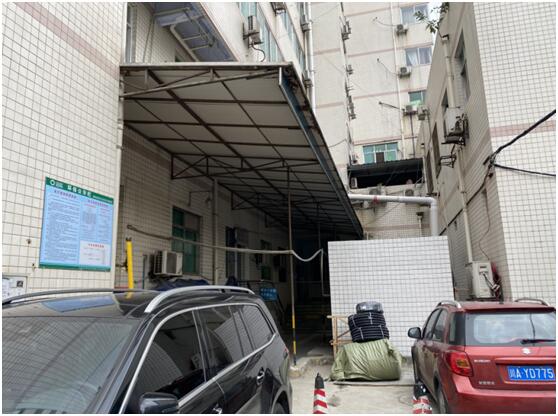 地下室出入口雨棚换新框架采用国标镀锌矩管及圆管，整体拱形顶面采用标准耐力板，颜色与整个环境屋顶颜色协调两长边PVC排水沟，内侧墙面做30cm高防水尺寸长12m*宽6.8m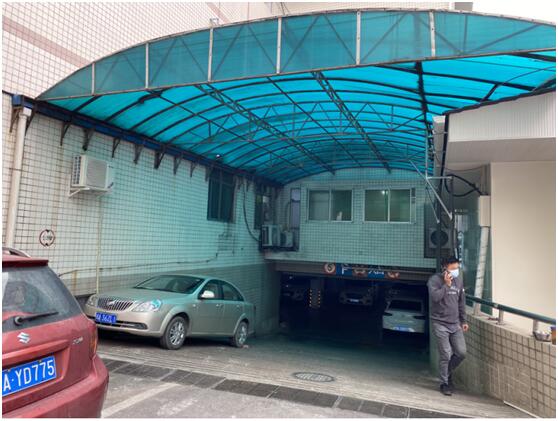 物资库房新装雨棚框架采用国标镀锌矩管及圆管含PVC排水沟尺寸长7.36*2.9米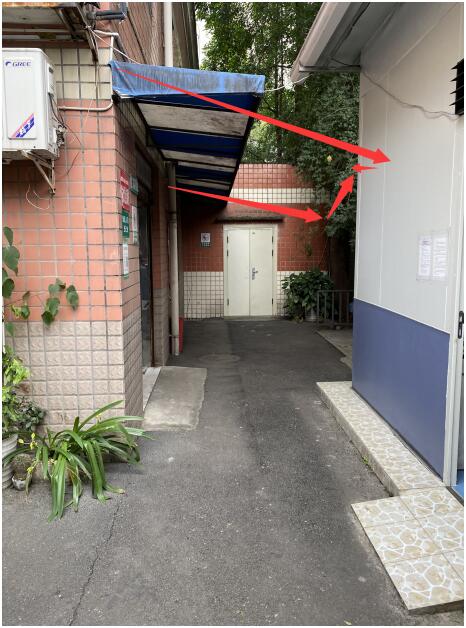 其他：整体屋顶环境图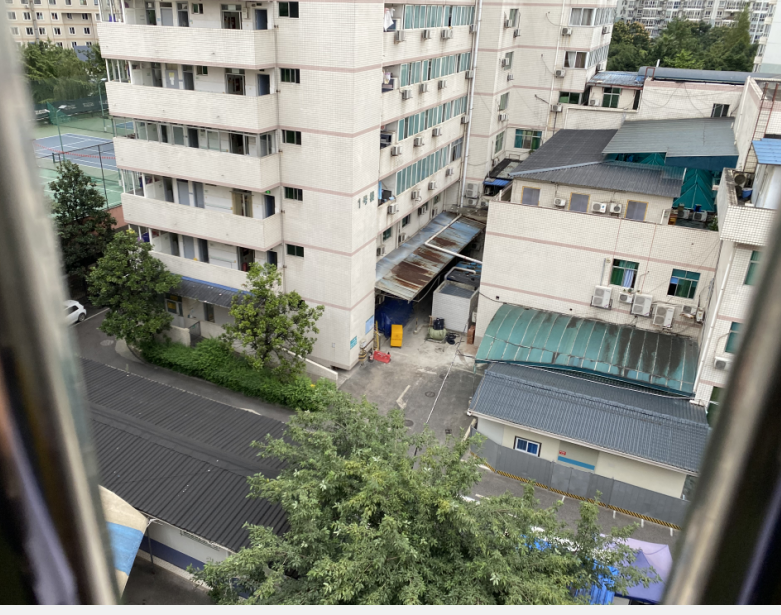 